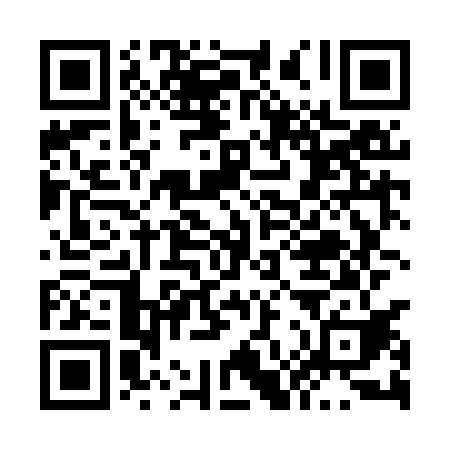 Ramadan times for Polko Kozlowskie, PolandMon 11 Mar 2024 - Wed 10 Apr 2024High Latitude Method: Angle Based RulePrayer Calculation Method: Muslim World LeagueAsar Calculation Method: HanafiPrayer times provided by https://www.salahtimes.comDateDayFajrSuhurSunriseDhuhrAsrIftarMaghribIsha11Mon4:064:066:0211:493:395:365:367:2612Tue4:034:036:0011:483:405:385:387:2813Wed4:004:005:5711:483:425:405:407:3014Thu3:583:585:5511:483:435:425:427:3215Fri3:553:555:5311:483:455:445:447:3416Sat3:523:525:5011:473:465:465:467:3617Sun3:503:505:4811:473:485:475:477:3818Mon3:473:475:4511:473:495:495:497:4019Tue3:443:445:4311:463:515:515:517:4320Wed3:423:425:4011:463:525:535:537:4521Thu3:393:395:3811:463:545:555:557:4722Fri3:363:365:3611:463:555:565:567:4923Sat3:333:335:3311:453:565:585:587:5124Sun3:303:305:3111:453:586:006:007:5325Mon3:273:275:2811:453:596:026:027:5626Tue3:243:245:2611:444:016:046:047:5827Wed3:223:225:2411:444:026:066:068:0028Thu3:193:195:2111:444:036:076:078:0229Fri3:163:165:1911:434:056:096:098:0530Sat3:133:135:1611:434:066:116:118:0731Sun4:104:106:1412:435:077:137:139:091Mon4:074:076:1112:435:097:157:159:122Tue4:034:036:0912:425:107:167:169:143Wed4:004:006:0712:425:117:187:189:174Thu3:573:576:0412:425:137:207:209:195Fri3:543:546:0212:415:147:227:229:226Sat3:513:516:0012:415:157:247:249:247Sun3:483:485:5712:415:177:257:259:278Mon3:443:445:5512:415:187:277:279:299Tue3:413:415:5212:405:197:297:299:3210Wed3:383:385:5012:405:207:317:319:35